SUPPLEMENTARY GAZETTE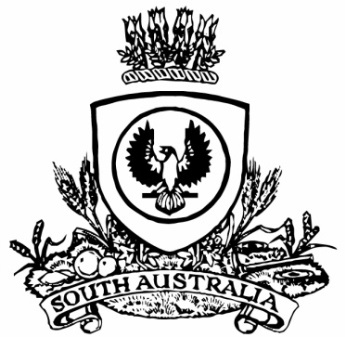 THE SOUTH AUSTRALIANGOVERNMENT GAZETTEPublished by AuthorityAdelaide, Friday, 14 April 2023ContentsGovernor’s InstrumentsAppointments	798Proclamations—National Electricity (South Australia) (Ministerial 
Reliability Instrument) Amendment Act 
(Commencement) Proclamation 2023	798Governor’s InstrumentsAppointmentsDepartment of the Premier and CabinetAdelaide, 14 April 2023Her Excellency the Governor in Executive Council has been pleased to appoint the Honourable Clare Michele Scriven, MLC, to be also Acting Minister for Local Government, Acting Minister for Regional Roads and Acting Minister for Veterans Affairs, from 17 April 2023 until 21 April 2023 inclusive, during the absence of the Honourable Geoffrey Graeme Brock, MP.By command,Anastasios Koutsantonis, mpFor Premier23MINCAB/0006PROCLAMATIONSSouth AustraliaNational Electricity (South Australia) (Ministerial Reliability Instrument) Amendment Act (Commencement) Proclamation 20231—Short titleThis proclamation may be cited as the National Electricity (South Australia) (Ministerial Reliability Instrument) Amendment Act (Commencement) Proclamation 2023.2—Commencement of ActThe National Electricity (South Australia) (Ministerial Reliability Instrument) Amendment Act 2023 (No 8 of 2023) comes into operation on 14 April 2023.Made by the Governorwith the advice and consent of the Executive Councilon 14 April 2023All instruments appearing in this gazette are to be considered official, and obeyed as suchPrinted and published weekly by authority of M. Dowling, Government Printer, South Australia$8.15 per issue (plus postage), $411.00 per annual subscription—GST inclusiveOnline publications: www.governmentgazette.sa.gov.au